Приложение к заявке на получение займаИнформация об отдельных показателях ЗаемщикаНастоящим подтверждаем, что в отношении Заемщика не применяются процедуры несостоятельности (банкротства), в том числе наблюдения, финансового оздоровления, внешнее управление, конкурсное производство, либо аннулирование или приостановление действия лицензии (в случае, если деятельность подлежит лицензированию), а также Заемщик не находится в стадии ликвидации либо реорганизации.  Генеральный директор (Индивидуальный предприниматель)   _____________________      /___________________ /(подпись)                                          (ФИО)М.П.«____» ___________________ 20___ года(наименование ИП / организации)(наименование ИП / организации)(наименование ИП / организации)Среднесписочная численность сотрудников за предшествующий год, человекСреднесписочная численность сотрудников по состоянию за последний отчетный период, человекКоличество планируемых к созданию рабочих мест через год после предоставления займа, человекСредний уровень заработной платы работников за предшествующий год, руб.Средний уровень заработной платы работников по состоянию за последний отчетный период, руб.Средний уровень заработной платы работников через год после предоставления займа, руб.Задолженность перед работниками (персоналом) по заработной плате более трех месяцев. (Нужное отметить). Отсутствует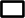 Имеется